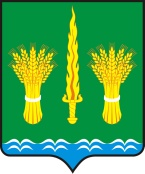 РОССИЙСКАЯ  ФЕДЕРАЦИЯОРЛОВСКАЯ ОБЛАСТЬадминистрация Малоархангельского районаПОСТАНОВЛЕНИЕ   от  23 сентября   2016  года    №  242 г. Малоархангельск О Порядке ведения реестра  муниципальных маршрутов регулярныхперевозок в границах Малоархангельского района Орловской области и внесения в реестр муниципальных маршрутов регулярных перевозок в границах Малоархангельского района Орловской области сведений об изменении вида регулярных перевозокВ соответствии с Федеральными законами от 06.10.2003 № 131-ФЗ «Об общих принципах организации местного самоуправления в Российской Федерации», от 13 июля 2015 года № 220-ФЗ «Об организации регулярных перевозок пассажиров и багажа автомобильным транспортом и городским наземным электрическим транспортом в Российской Федерации и о внесении изменений в отдельные законодательные акты Российской Федерации» ПОСТАНОВЛЯЮ:  1. Утвердить  Порядок ведения реестра  муниципальных маршрутов регулярных перевозок в границах Малоархангельского района Орловской области и внесения в реестр муниципальных маршрутов регулярных перевозок в границах Малоархангельского района Орловской области сведений об изменении вида регулярных перевозок согласно приложению.2.   Отделу по организационно-кадровой работе и делопроизводству администрации Малоархангельского района (Новикова М.И.) разместить настоящее постановление на официальном сайте Малоархангельского района.Глава Малоархангельского района                      Ю.А. МасловПриложениек постановлению администрацииМалоархангельского районаот 23 сентября 2016 г. № 242Порядокведения реестра  муниципальных маршрутов регулярныхперевозок в границах Малоархангельского района Орловской области и внесения в реестр муниципальных маршрутов регулярных перевозок в границах Малоархангельского района Орловской области сведений об изменении вида регулярных перевозок1. Настоящий Порядок устанавливает механизм ведения реестра  муниципальных маршрутов регулярных перевозок в границах Малоархангельского района Орловской области (далее  - реестр) и внесения в реестр сведений об изменении вида регулярных перевозок.Понятия, используемые в настоящем Порядке, применяются в том же значении, что и в Федеральном законе от 13 июля 2015 года № 220-ФЗ «Об организации регулярных перевозок пассажиров и багажа автомобильным транспортом и городским наземным электрическим транспортом в Российской Федерации и о внесении изменений в отдельные законодательные акты Российской Федерации» (далее – Федеральный закон № 220-ФЗ).2. Ведение реестра осуществляется структурным подразделением администрации района, в компетенцию которого входит организация транспортного обслуживания населения (далее – уполномоченный орган администрации).3. Реестр ведется на бумажном и электронном носителях по форме согласно приложению к настоящему Порядку посредством внесения реестровых записей или внесения изменений в указанные записи.4. Сведения включаются в реестр в соответствии со статьей 26 Федерального закона от 13 июля 2015 года № 220-ФЗ «Об организации регулярных перевозок пассажиров и багажа автомобильным транспортом и городским наземным электрическим транспортом в Российской Федерации и о внесении изменений в отдельные законодательные акты Российской Федерации».5. Первоначальное формирование реестра осуществляется уполномоченным органом администрации в соответствии со статьей 39 Федерального закона   № 220-ФЗ.6. Реестр утверждается постановлением администрации района и в течение 10 рабочих дней со дня его утверждения размещается на официальном сайте Малоархангельского района в информационно-телекоммуникационной сети «Интернет».Внесение в реестр сведений, в том числе сведений об установлении, изменении или отмене  муниципального маршрута, осуществляется на основании постановления администрации района. Проект постановления об утверждении реестра и о внесении в него изменений готовится   уполномоченным органом администрации.7. Уполномоченный орган администрации в течение 10 рабочих дней со дня принятия решения об установлении, изменении или отмене  муниципального маршрута вносит в реестр сведения об установлении, изменении или отмене  муниципального маршрута.8. Постановление администрации о внесении в реестр сведений о дате начала осуществления регулярных перевозок, юридических лицах, индивидуальных предпринимателях (в том числе участниках договора простого товарищества), осуществляющих перевозки по  муниципальному маршруту, принимается  в течение 10 рабочих дней со дня начала выполнения данных перевозок.9. Постановление администрации о внесении в реестр сведений об изменении вида регулярных перевозок принимается в течение 10 рабочих дней со дня принятия   решения об изменении вида регулярных перевозок.10. В течение 2 рабочих дней со дня принятия постановления администрации, предусмотренного пунктами 7 - 9 настоящего Порядка, в реестр вносятся сведения об установлении, изменении, отмене  муниципального маршрута, сведения о дате начала осуществления регулярных перевозок, юридических лицах, индивидуальных предпринимателях (в том числе участниках договора простого товарищества), осуществляющих перевозки по  муниципальному маршруту, или об изменении вида регулярных перевозок.Приложение к  Порядку ведения реестра  муниципальных маршрутов регулярныхперевозок в границах Малоархангельского района Орловской области и внесения в реестр муниципальных маршрутов регулярных перевозок в границах Малоархангельского района Орловской области сведений об изменении вида регулярных перевозокРеестрмуниципальных маршрутов регулярных перевозокв границах Малоархангельского района Орловской областиРегистрационный номер маршрута Порядковый номер маршрута Наименование маршрута Наименования промежуточных остановочных пунктов по маршруту или наименования поселений, в границах которых расположены промежуточные остановочные пункты Наименования улиц, автомобильных дорог, по которым осуществляется движение транспортных средств между остановочными пунктами по маршруту Протяженность маршрута (км) Порядок посадки и высадки пассажиров Вид регулярных перевозок Виды транспортных средств и классы транспортных средств, которые используются для перевозок по маршруту; максимальное количество транспортных средств каждого класса Экологические характеристики транспортных средств, которые используются для перевозок по маршруту Дата начала осуществления регулярных перевозок Наименование, место нахождения перевозчика 